Safe job analysis The purpose of this model is to establish a common practice for Safe Job Analysis (SJA) in Mo Industrial Park. The form may be used manually or digitally. The form is revised by Mo Industrial Park AS. Personnel responsible for carrying out SJA shall receive necessary training.
SJA is a systematic and step by step review of all risk factors, in advance of a specific task or work operation. In this way, actions can be taken to eliminate or control the identified risk elements. For more complex work operations several SJA have to be performed.  The checklist on page 2 may preferably be used during inspection. Implementation of SJA is based on the following step by step method:Assessment of probability and consequence, rating of hazards.Actions to eliminate or control identified hazards.Residual risk is assessed and accepted.Personnel who are affected by the work is involved and will lead to improved communication and information.Safety delegates and relevant expertise are involved in the analysis when needed.Previous relevant experience is used.The result of the SJA is documented, including necessary actions, responsibilities and participantsA new review of the SJA is performed when new personnel is involvedAll personnel involved in the work shall be familiar with the performed SJA and sign the formBoth Contractor and Executing companies should have signed copy.  Filing of SJA may vary, but shall be available during an inspection or audit.Checklist for Safe Job Analysis
 (The list is not complete, but a minimum of the factors to be mapped and analyzed)Øverst i skjemaetSkriv inn en tekst eller en nettadresse, eller oversett et dokument.Description of assignment and location:     Description of assignment and location:     Description of assignment and location:     Description of assignment and location:     Description of assignment and location:     Description of assignment and location:     Description of assignment and location:     Contractor company:Contractor company:Date of inspection:Executing company:Executing company:Executing resp. pers.:Do any of the items on the checklist involve risks where actions must be implemented?Do any of the items on the checklist involve risks where actions must be implemented?Do any of the items on the checklist involve risks where actions must be implemented?Do any of the items on the checklist involve risks where actions must be implemented?Do any of the items on the checklist involve risks where actions must be implemented?Do any of the items on the checklist involve risks where actions must be implemented?Do any of the items on the checklist involve risks where actions must be implemented?Item:Describe actions to be taken to achieve a satisfactory risk levelDescribe actions to be taken to achieve a satisfactory risk levelDescribe actions to be taken to achieve a satisfactory risk levelDescribe actions to be taken to achieve a satisfactory risk levelResponsibleResponsibleIf there are additional risks where actions must be taken, please attach a separate sheet If there are additional risks where actions must be taken, please attach a separate sheet If there are additional risks where actions must be taken, please attach a separate sheet If there are additional risks where actions must be taken, please attach a separate sheet If there are additional risks where actions must be taken, please attach a separate sheet If there are additional risks where actions must be taken, please attach a separate sheet If there are additional risks where actions must be taken, please attach a separate sheet Does the work operation include hot work or risk of explosion?Does the work operation include hot work or risk of explosion?Does the work operation include hot work or risk of explosion?Does the work operation include hot work or risk of explosion?Yes	NoDoes operator have certificate for hot work?YesNoAdequate fire extinguishers?Yes	NoAdequate fire extinguishers?Yes	NoIs it necessary to disable fire and extinguishing system?YesNoName resp. pers.:     Name resp. pers.:     Is hot work permit required?Yes No	Name resp. pers.:     Name resp. pers.:     Is additional fireguard necessary?Yes NoName resp. pers.:     Name resp. pers.:     Is gas metering necessary in the area?Yes NoName resp. pers.:     Name resp. pers.:     Is ventilation of piping necessary?Yes NoName resp. pers.:     Name resp. pers.:     Other actions related to hot work?Does the work require use of fall protection? If , check common procedure in MIP
“Working in heights”Does the work require use of fall protection? If , check common procedure in MIP
“Working in heights”Does the work require use of fall protection? If , check common procedure in MIP
“Working in heights”Does the work require use of fall protection? If , check common procedure in MIP
“Working in heights”Does the work require use of fall protection? If , check common procedure in MIP
“Working in heights”Procedure section 5.2.2, other work that must be taken into consideration?Procedure section 5.2.2, other work that must be taken into consideration?Procedure section 5.3, the names of emergency crew?Procedure section 5.3, the names of emergency crew?Procedure section 5.4, the name of safety guard?Procedure section 5.4, the name of safety guard?Procedure section 5.5, PPE for working in heights?Procedure section 5.5, PPE for working in heights?Rescue plan
according to procedure
Section 5.2.8Personal protective equipment (PPE)  to be used during work operation:Residual Risk:High  Medium  Low High  Medium  Low Number of attachments to SJA:                       Personnel participating in work operation (signature of all - read and understood :)                       Personnel participating in work operation (signature of all - read and understood :)Responsible for completion of SJAName (Contractor company representative)Name (Executing company representative)Date/Sign.Date/Sign.ItemCheckpointsYesNo1Is the work operation unknown to the personnel?2Is weather a security risk?3May the work lead to reduced safety steps? (disconnected
water, blocked escape routes, disconnected alarm systems, removed fire walls etc)4Is additional light necessary?5Is additional ventilation necessary?6Heavy lifting? Is lifting equipment necessary?7Are there risk of clamp/crushing injuries?8Is the work close to any mobile equipment/ devices?9Is there a need to switch off (" work permit") surrounding machinery?10Are disconnection /grounding of conductive wires or similar necessary?11Are warning signs/ barriers necessary?12Is nearby traffic (people / cranes / heavy vehicles) a safety risk?13Melted slag /metal in the area?14Are coordination with other work operations in the area required?15Are there any special requirements for training connected to use of equipment / machinery?16Does the work involve risk to the environment?17Is a waste management plan required?18Is covering above working area necessary? Falling objects?19Does the work include abnormal exposure to dust, noise or chemicals?20Is the work to be performed above 2 m height off the ground?21Do construction materials contain dangerous substances? (Asbestos, PCB etc)22Is testing during /after installation required? New SJA for test operation is necessary.23Is a work permit a general requirement to any work in the area /company? Contact Contractor’s representative.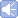 